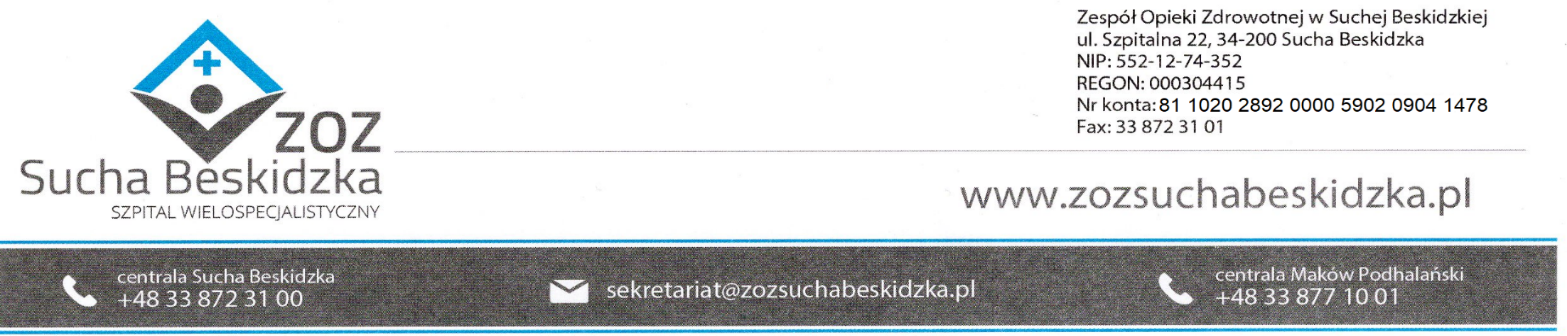 Znak: ZOZ.V.010/DZP/63/24                                                        Sucha Beskidzka dnia 20.06.2024r.        Dotyczy: Postępowania na dostawę sprzętu 1x użytku oraz materiałów medycznych- uzupełnienie IV.Dyrekcja Zespołu Opieki Zdrowotnej w Suchej Beskidzkiej odpowiada na poniższe pytania:Pytanie nr 1-dotyczy załącznik nr 1a- pakiet 1 poz. 1 i 2 Zwracamy się z uprzejmą prośbą do Zamawiającego o doprecyzowanie czy w pakiecie nr 1 poz. 1 i 2 Zamawiający wymaga zaproponowania pojemników umożliwiających bezpieczne i bezkontaktowe utrwalenie materiału tkankowego w formalinie?Odp. Tak, Zamawiający wymaga pojemników umożliwiających bezpieczne i bezkontaktowe utrwalenie materiału tkankowego w formalinie zbuforowanej.Pytanie nr 2-dotyczy załącznik nr 1a- pakiet 1 poz. 1 Zwracamy się z uprzejmą prośbą o wyrażenie zgody na zaproponowanie pojemnika typ 20 o parametrach jak niżej:Pojemniki o pojemności 40 ml Pojemnik wykonany w technologii bezpiecznego i bezkontaktowego utrwalania materiału tkankowego.Wymiary: - średnica 35 mm- wysokość bez pokrywki 67 mm- wysokość z pokrywką wypełnianą formaliną 111 mmOpakowanie zbiorcze 24 szt.Bezpieczny pojemnik tworzący system zamknięty  do materiału biopsyjnego/histopatologicznego składający się z pokrywy zawierającej środek utrwalający i zbiornika. Dolny pojemnik wypełniony roztworem wodnym w ilości 10 ml w celu zabezpieczenia materiału biopsyjnego przed wysychaniem z pokrywą wypełnioną 8% roztworem formaldehydu w ilości 10 ml. Po uwolnieniu wypływu formaliny poprzez wciśnięcie tłoka wbudowanego w górnej części roztwór formaldehydu po wymieszaniu z roztworem wodnym staje się substancją utrwalającą o stężeniu formaldehydu 4% (10% roztwór formaliny).Prosimy również o wyrażenie zgody na zaproponowanie pojemników w opakowaniu zbiorcze po 24 szt. z odpowiednim przeliczeniem ilości zaokrąglając w górę tj.: 24 szt. x 17 op. = 408 sztOdp. Zamawiający dopuszcza pod warunkiem spełniania wymagań Zamawiającego określonych pod pakietem.Pytanie nr 3-dotyczy załącznik nr 1a- pakiet 1 poz. 2Zwracamy się z uprzejmą prośbą o wyrażenie zgody na zaproponowanie pojemnika typ 60 o parametrach jak niżej:Pojemniki o pojemności 60 mlPojemnik wykonany w technologii bezpiecznego i bezkontaktowego utrwalania materiału tkankowego.Wymiary: - średnica dolna 40 mm- średnica górna 45 mm- wysokość bez pokrywki 68,8 mm- wysokość z pokrywką wypełnianą formaliną 102 mmOpakowanie zbiorcze 24 szt.Pokrywa wypełniona substancją utrwalającą o stężeniu formaldehydu 4% (10% roztwór formaliny).  w ilości 40 ml. Uwalnianie formaliny poprzez innowacyjny system w momencie zakręcania pojemnika po umieszczeniu w nim materiału tkankowego. Zaproponowana konstrukcja pojemnika w pełni zabezpieczająca biopsyjny materiał tkankowy oraz zapewniająca właściwe utrwalenie materiału tkankowego.Prosimy również o wyrażenie zgody na zaproponowanie pojemników w opakowaniu zbiorcze po 24 szt. z odpowiednim przeliczeniem ilości zaokrąglając w górę tj.: 24 szt. x 17 op. = 408 szt.Odp. Zamawiający dopuszcza pod warunkiem spełniania wymagań Zamawiającego określonych pod pakietem.Prosimy o wyjaśnienie czy Zamawiający wyrazi zgodę na dodanie do umowy zdania „Zamawiający będzie składał zamówienia według bieżących potrzeb, przy czym wartość zamówienia jednostkowego nie powinna być mniejsza niż 400 zł netto” Odp. NIE.Pakiet VII Zwracamy się z uprzejmą prośbą o wyrażenie zgody na zaproponowanie pojemników o pojemności 60 ml.OdpowiedźZamawiający nie wyrażenie zgody na zaproponowanie pojemników o pojemności 60 mL i podtrzymuje opis przedmiotu zamówienia umieszczony w treści SWZ dla pojemników o   pojemności 40 ml.Odp. W przedmiotowym postepowaniu brak pakietu nr VII. Pytanie nr 4- dotyczy załącznik nr 3- projektowane postanowienia umowyProsimy o wyjaśnienie czy Zamawiający wyrazi zgodę na dodanie do umowy zdania „Zamawiający będzie składał zamówienia według bieżących potrzeb, przy czym wartość zamówienia jednostkowego nie powinna być mniejsza niż 400 zł netto”W związku z kosztami wysyłki/ sposobem pakowania w opakowania zbiorcze prosimy o ustanowienie minimalnej wartości zamówienia w kwocie 400 zł.Odp. Zamawiający nie wyraża zgody.